Конспект занятия №5 в средней группе «В гостях у карандаша Карандашовича и гвоздя Гвоздовича»Цель:Уточнить и обобщить знания  о свойствах дерева металла, воспитывать бережное  отношение к предметам.Задачи:-Уточнить и обобщить представления детей о свойствах и качествах дерева и металла: гладкий-шершавый, теплый-холодный, прочный-хрупкий, мягкий-твердый, тяжелый-легкий, металл нагревается, дерево горит.-Учить сравнивать предметы по характерным признакам.-Продолжать развивать интерес к экспериментированию, учить высказывать свои предположения, самостоятельно делать выводы.-Развивать умение изучать свойства материалов опытным путем.Материал :2 коробки, большой гвоздь, карандаш, молоток, металлическая пластина, деревянный брусок, 2 гвоздя;таз с водой, гвоздики и деревянные палочки по количеству детей, картинка с изображением реки, костра,металлические пластины, деревянные бруски, спички, гвозди по количеству детей; металлическая ложка, деревянная ложка, картинки с изображением предметов, сделанных из разных материалов, картинки-портреты героев на каждого.Ход:1. Загадки детям.В :- Ребята, сегодня утром я нашла в группе вот эти коробочки.Как вы думаете, кто их сюда положил? А вот и записка, наверное, это подсказка. Надо отгадать загадки и мы узнаем, что в них лежит.Цветной ИвашкаДеревянная рубашка,Где носом проведётТам след кладёт.Любим нос везде совать,И чертить и рисовать.Все раскрашиваем самиРазноцветными носами. (Карандаш)Металлический АнтошкаНа очень тонкой ножке,По головке постучишьЧто-нибудь да смастеришь.Весь я сделан из железа,У меня ни ног, ни рук.Я по шляпку в доску влезу,А по мне все стук да стук. (Гвоздь)Молодцы ребята загадки отгадали.2. Проблемная ситуация.В :-А как нам узнать в какой коробке гвоздь, а в какой карандаш.А если не смотреть, то, как можно узнать? (потрогать, понюхать, по звуку)Если мы пошумим коробками, узнаем, в какой лежит гвоздь, а в какой карандаш?А по запаху можно различить?Как же нам узнать? (посмотреть).Вот они. Знакомьтесь, это Карандаш, а это Гвоздь-Гвоздович (куклы- игрушки)«Здравствуйте, ребята,Мы с карандашом большие друзья,Но не можем никак решить, кто из нас прав?»Карандаш: Я самый главный, вон, сколько нужных вещей делают из дерева!Гвоздь: Нет, я главней, из металла гораздо больше нужных вещей делают!В:- Ребята, а давайте поможем нашим друзьям разобраться кто из них прав.3. Дидактическая игра «Из чего сделано»В: Посмотрите, на столе разложены картинки, на которых изображены предметы, сделанные из разных материалов. Выберите картинки для Карандаша и для Гвозда-Гвоздовича.Назовите, какие предметы делают из дерева? (Стол, стул, кровать, диван, дверь)А какие предметы делают из металла. (Ложка, вилка, кастрюля, плита)Какой вывод можно сделать? Как вы думаете, кто прав – гвоздь или карандаш?Вывод: И из дерева и из металла делают много очень нужных предметов. Значит, и Гвоздь и Карандаш прав!4. Сравнение дерева и металла.Но Гвоздь все не унимается: «А у металла поверхность – гладкая! Вот!»- Что ему ответит Карандаш, как вы думаете? Давайте узнаем, чем предметы из дерева отличаются от предметов, сделанных из металла?Возьмите металлическую пластину и деревянный брусок.Отличаются ли они? Чем?Какие они на ощупь?Какая поверхность у металлической пластины? (гладкая)А какая у деревянного бруска? (шероховатая, шершавая).Теперь приложите к одной щеке брусок, а к другой пластину.Что вы чувствуете? (Пластина – холодная. Брусок – теплый)Какой вывод можно сделать? (металл – холодный, а дерево – теплое)И Карандаш гордится этим.А еще он говорит, что дерево мягче металла.Как вы думаете, прав Карандаш?Давайте проверим.5. Опыт «Вбить гвоздь в дерево и металл» (показ воспитателя)- Какой можно сделать вывод? (дерево мягкое, а металл твердый).- Но спор не утихает. Гвоздь говорит, что он очень прочный! Проверим? Возьмите в руки гвоздь и попробуйте сломать его. Не получилось! Значит, он какой? (прочный) Теперь попробуйте сломать спичку. Что можно сказать? (спичка хрупкая).- Какой можно сделать вывод? (дерево хрупкое, металл – прочный).Гвоздь и Карандаш: «Теперь мы поняли, что оба нужны и важны людям. И больше не будем ссориться».- Вот и хорошо.А сейчас я предлагаю всем немного отдохнуть.6. ФизкультминуткаРаз, два, три, четыре (дети маршируют)Нужна нам мебель для квартиры (наклоны вперед)Грузчиков мы пригласим (повороты туловища вправо и влево)И поедем в магазин (руки перед собой сжаты в кулак – поворачиваем влево – в право изображая руль)Что там сегодня продают? (повороты вправо – влево)Кресла, стулья, табуреты, шкафы, диваны и буфеты. (приседания)- Гвоздь-Гвоздович и Карандаш отправились в обратный путь в свою сказочную страну. Шли они, шли и вышли к речке (появляется макет).Обрадовался Карандаш: «Сейчас вплавь доберемся, заодно и освежимся!».А Гвоздь-Гвоздович приуныл. Как вы думаете почему?- Давайте проверим, что поплывет, а что потонет?7. Опыт «Тонет-плывет» (дети опускают в таз с водой гвоздь и палочку)-Какой можно сделать вывод? (металл тяжёлый, а дерево легкое.)-Как же тогда Гвоздю Гвоздовичу перебраться на другой берег? (Его может перевести Карандаш, плот) ребенок показывает.Так наши друзья и поступили.Перебрались на другой берег.Гвогдь: Как я устал!Карандаш: А я есть очень хочу!Гвоздь: Давай сварим уху.Карандаш: Я пойду рыбу ловить, и я пойду.Гвоздь: А кто будет костер разводить?- Как вы думаете, кому нужно костер разводить, а кто пойдет рыбу ловить.(Карандаш должен рыбу ловить, он воды не боится. Гвоздь – костер разводить он не боится огня.)-Сварили друзья ухи, сели есть, Гвоздь-Гвоздович достал металлическую ложку, а Карандаш – свою деревянную. Карандаш быстро управился, а Гвоздь все дул и дул на свою ложку. Почему?(Дерево нагревается очень медленно и не очень сильно, а металл быстро становится раскаленным)-Все металлы обладают еще одним свойством, которое называется теплопроводность – от слов «проводить тепло».8. Сейчас мы убедимся в этом на опыте.В: Я очень осторожно положу в чашку с горячей водой деревянную и металлическую ложки.- Как вы думаете, что произойдёт? (Металлическая ложка нагрелась, а деревянная нет).Это свойство называется теплопроводность,-Какой вывод можно сделать? (Металл проводит тепло).9. Проблемная ситуация:-Как же быть Гвоздю Гвоздовичу – все время обжигаться во время еды? (ответы детей)Карандаш поступил как настоящий друг – подарил Гвоздю- Гвоздовичу деревянную ложку.- Поели наши друзья, посидели у костра, решили дальше идти.Как затушить костер? (Залить водой – это может сделать Карандаш, закидать песком – с этим может справиться Гвоздь). Так они и сделали. Потом отправились в путь к новым приключениям.10. Итог:Гвоздь и Карандаш: «Спасибо вам, ребята, за то, что вы нас помирили, рассказали и показали много интересного. На память мы дарим вас свои фотографии. И хотим, чтобы вы помнили о свойствах дерева и металла».- У меня есть волшебная палочка. Передавая ее друг другу, назовите какие свойства дерева или металла вы сегодня узнали. (Дерево: шершавое, легкое, теплое, мягкое, хрупкое, боится огня, не нагревается. Металл: гладкий, тяжелый, холодный, прочный, твердый, ржавеет, притягивается магнитом, нагревается)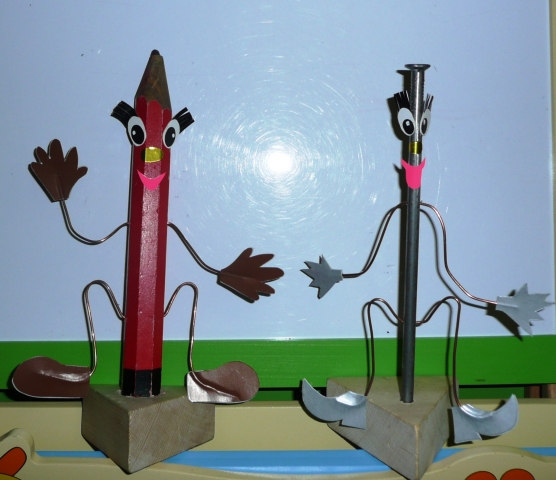 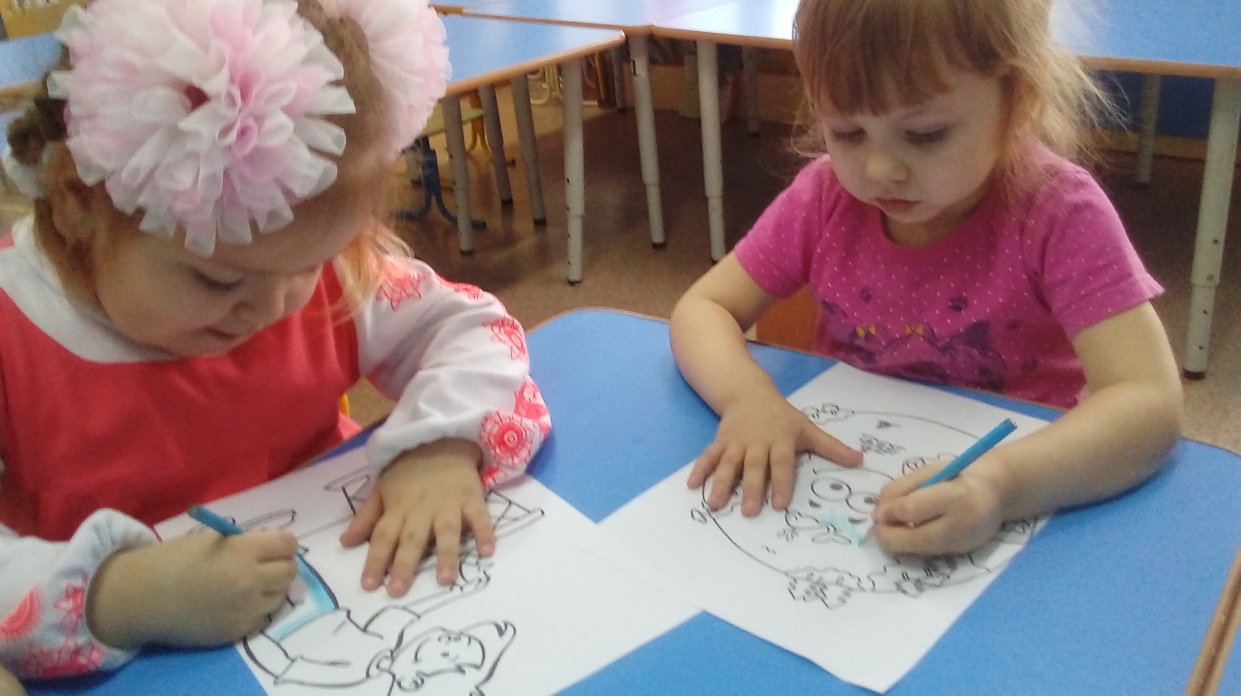 